致景科技2022校园招聘简章招聘概况招聘主体：广州致景信息科技有限公司招聘对象：国内外2022届的应届毕业生（2021年9月1日-2022年8月31日期间获得毕业及学位证证书）企业简介致景科技成立于2013年12月，是一家国内领先的纺织产业互联网企业，国家高新技术企业，总部位于广州市，在上海、杭州、柯桥、湖州、苏州、佛山、东莞、中山等多地分别设有分支机构，并在新加坡、孟加拉、日本、韩国等海外市场布局。公司现有员工超过3000人，核心骨干来自一线互联网企业和纺织行业资深专家，精通纱线原材料、面料生产、分销渠道、服装产销等产业链各个环节。公司在2020-2021年完成了D/D+轮融资，共计融资4.1亿美金，入选“2020胡润全球独角兽排行榜”。旗下有“百布”、“全布”、”致景金条“、“致景智慧仓物流园”等业务板块，通过大数据、云计算、物联网等新一代信息技术，全面打通纺织服装行业的信息流、物流和资金流，帮助行业实现协同化、柔性化、智能化的升级。我们的使命:科技纺织美好未来招聘岗位研发类：JAVA开发工程师（广州、上海、南京）移动端开发工程师（广州）前段开发工程师（广州、上海）测试工程师（广州、上海）AI算法工程师（上海）运维工程师（广州）数据类：数据分析师（广州、上海）3、产品/设计类：1.产品经理（广州、上海）2.产品运营（广州、上海）3.项目助理（广州）4.UI设计工程师（广州、上海）5、管培生：产业管培生（华东、华南区域）职能管理类人力资源岗（广州、上海）财务岗（广州、上海）法务岗（广州、上海）公共事务岗（广州、上海）薪酬待遇薪资范围：技术、产品、设计：15.6万-35.5万+年终奖产业管培生：13万-26万+年终奖职能管理：11万-17万+年终奖入职即购买五险一金+国家法定节假日、婚假、产育假等法定假期+长达15天春节假期+各种节日活动&福利+员工特定慰问金+每月部门吃喝玩乐+专业培训+旅游团建应聘流程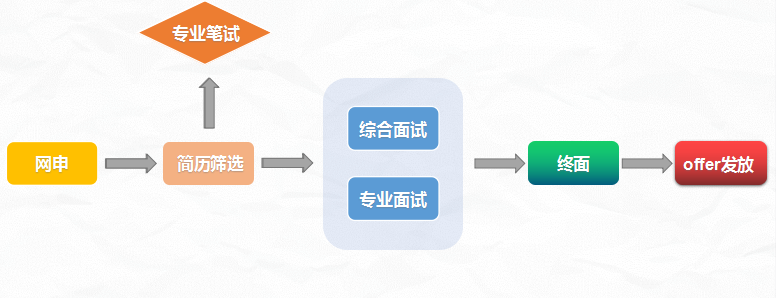 简历投递日期本次校招时间为2021年8月30日-10月31日，因10月末已进入offer发放及三方签订期，所以大家越早投越好哦！加入我们：1、网申渠道：https://campus.liepin.com/zjtech2、扫码投递：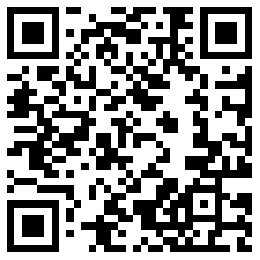 